Терминал сбора данных MERTECH Seuic AutoID Q9С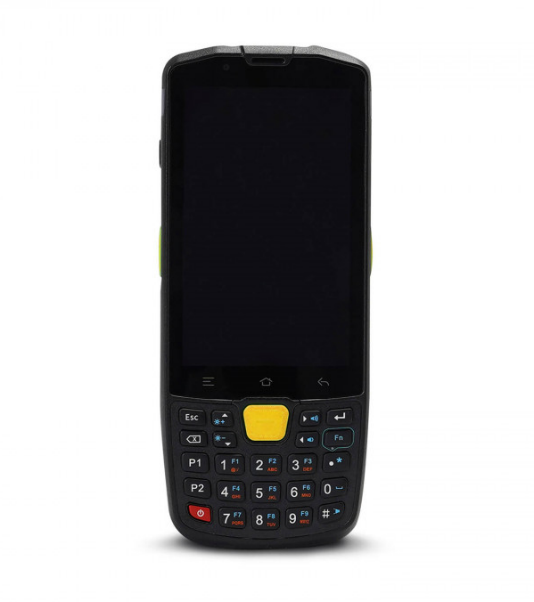 Терминал сбора данных MERTECH Seuic AutoID Q9С серии 8 предназначен для автоматизации работы магазина, склада, ресторана, службы доставки или решения других задач.ТСД оснащен 2D сканером для распознавания штрих-кодов. Минимальный контраст изображения для считывания составляет 10%. ТСД работает по принципу фотосканера: камера фотографирует штрих-коды, а программа их расшифровывает. Фотокамера на 13 мегапикселей с автофокусом и вспышкой обеспечивает высокую четкость изображений.К преимуществам новой модели относятся:Распознавание всех типов штрих-кодов.Доступна работа с маркировкой и ЕГАИС.Клавиатура на 27 кнопок с подсветкой.Степень защиты устройства: IP67.Температура для работы: -20°С ~ +50°С.Операционная система: Андроид 10.0.Заряженный терминал можно использовать как POWER BANK для подзарядки других устройств. Если этого не делать, полного заряда аккумулятора хватит на 14 часов работы. Время подзарядки аккумулятора напрямую от сети составляет 3,5 часа.Терминал сбора данных оснащен настраиваемой виртуальной кнопкой сканирования, которая может быть расположена в любой части сенсорного дисплея, обеспечивая максимальное удобство выполнения команды.ТСД обладает эргономичным и надежным корпусом. Внешние панели выполнены из пластика и поликарбоната. Для ввода используется сенсорная панель промышленного типа и кнопочная клавиатура. Диагональ сенсорного экрана: 4 дюйма. Панель защищена стеклом Corning Gorilla.Покупатель может выбрать доступный объем памяти:Оперативная память: 2 Гб.Встроенная память: 16 Гб.Возможность установки Micro SD Card 32 Гб.Для беспроводного подключения можно использовать Bluetooth или BLE 5.0, Wi-Fi, GPS, Beidou, GLONASS. На корпусе есть USB-порт для проводного подключения и подзарядки АКБ.ТЕХНИЧЕСКИЕ ПАРАМЕТРЫФУНКЦИОНАЛЬНЫЕ ВОЗМОЖНОСТИХАРАКТЕРИСТИКИ СКАНЕРАБЕСПРОВОДНОЕ ПОДКЛЮЧЕНИЕПАРАМЕТРЫ ФУНКЦИОНИРОВАНИЯДИСПЛЕЙАККУМУЛЯТОРКОРПУСКОМПЛЕКТАЦИЯСЕТЬКАМЕРАПамять ROM2GbСканирующий модуль2D imageОперационная системаAndroid 10.0 Память Flash16GBСлотыДА, MicroSD Card до 32 ГбТип сенсораПромышленныйМинимальная контрастность штрих-кода10%Интерфейс подключения к ПКUSB Type-CДатчикиG-сенсор, датчик приближения, гироскоп, электронный компас, датчик освещенностиПроцессорMTK 8-core 8*2.0GHzСенсорная панельЕмкостная, стекло Corning GorillaПоддерживаемые 1D штрихкодыUPC, EAN, Code128, Code 39, Code 93, Code11, Matrix 2 of 5, Interleaved 2 of 5, Codabar,MSI Plessey, GS1 DataBar, China Postal, Korean Postal, etc.Поддерживаемые 2D штрихкодыPDF417, MicroPDF417, Data Matrix, Maxicode, QR Code, MicroQR, Aztec, Hanxin, etc.Поддержка ЕГАИСДаЗвуковая и визуальная индикация при сканированииДаРаспознавание штрихкодов со сложных поверхностейДаПоддержка Честные ЗнакДаNFCISO 15693, ISO 14443 A/B (без протокола шифрования), ISO 14443 A с протоколом шифрования (Mifare one S50, S70 и его совместимые карты)Поддержка GMSНетМодель сканераSEUIC X3GPSGPS, Beidou, GLONASSСотовая связь (WWAN)4G/3G/2GГарантия2 годаУстойчивость к внешним воздействиямIP67Температура хранения-40°С ~ +60°СВремя заряда аккумулятораБП - 3,5 часаДлительность работы на одном заряде аккумулятора14 часовДопустимая влажность5% ~ 95%Температура эксплуатации-20°C ~ +50°CDrop testВыдерживает множественные падения с высоты 1,5мТип дисплеяСенсорныйДиагональ4.0''Тип матрицыIPSРазрешениеWVGA, 800×480Емкость аккумулятора5200 мАКнопкиКлавиатура 27 кнопок, с подсветкой, Кнопка источника питания (кнопка блокировки экрана), Кнопка увеличения / уменьшения громкости, Кнопка увеличения / уменьшения яркости, Кнопка сканирования, Черный, ABC + PC (пластик + поликарбонат)ЦветЧерныйГабаритные размеры (ШхДхВ), мм160*66,3*16.2Материал корпусаABC + PC (пластик + поликарбонат)Вес250 грКомплектацияТСД, 5V/2A адаптер, Кабель USB type С, Ремешок, Инструкция, Гарантийный талон, УпаковкаWi-Fi (WLAN)2.4G/5G Поддержка IEEE 802.11 ac/a/b/g/n/d/e/h/i/j/k/r/v/wBluetoth (WPAN)Bluetooth 5.0 (Поддержка BLE)Камера13 Мпикс, с автофокусом и вспышкой